1. Общие положения1.1 Настоящее Положение об организации деятельности МАОУ Белоярского района «Средняя общеобразовательная школа п.Лыхма» (далее -СОШ п.Лыхма) в актированные дни (далее – Положение)  разработано  на  основании:  Федерального  закона  от   29   декабря   2012  года № 273-ФЗ «Об образовании в Российской Федерации»; Постановления Главного санитарного врача Российской Федерации от 29 декабря 2010 года № 189 «Об утверждении санитарно-эпидемиологические правила и нормативы СанПиН 2.4.2.2821-10 «Санитарно-эпидемиологические требования к условиям и организации обучения в общеобразовательных учреждениях»», Приказа Министерства образования и науки Российской Федерации от 11 мая 2016 года № 536 «Об утверждении особенностей режима рабочего времени и времени отдыха педагогических и иных работников организаций, осуществляющих образовательную деятельность» (далее – приказ Минобрнауки № 536),Постановления  администрации  Белоярского района от 15 января 2013 года № 18 «Об отмене учебных занятий в муниципальных общеобразовательных учреждениях Белоярского района в связи с низкой температурой воздуха» (далее – постановление № 18); с учетом рекомендаций Департамента образования и молодежной политики Ханты-Мансийского автономного округа – Югры, изложенных в письме от 15.12.2016 № 10-Исх-11853, в целях регламентации деятельности муниципальных общеобразовательных учреждений Белоярского района в актированные дни, обеспечения охраны здоровья учащихся:Распоряжением Комитета по образованию администрации Белоярского района от 01.12.2017г. №470 «Об организации деятельности муниципальных общеобразовательных учреждений Белоярского района в актированные дни».   1.2. Информация о температурном режиме, при котором отменяются учебные занятия, размещается на официальном сайте и на информационном стенде Учреждения.      1.3. Учреждение при обращении родителей (законных представителей) учащихся  (далее – родители) информирует их об отмене учебных занятий.2. Порядок деятельности Учреждения в актированные дни            2.1. Периоды отмены учебных занятий для учащихся в актированные дни являются рабочим временем педагогических и иных работников СОШ п.Лыхма.            2.2. Режим рабочего времени всех работников в актированные дни  регулируется Правилами внутреннего трудового распорядка СОШ п.Лыхма в соответствии с приказом Минобрнауки № 536.            2.3. Администрация, ответственные специалисты  СОШ п.Лыхма:  1) при организации деятельности коллектива в актированные дни руководствуется Постановлением № 18 «Об отмене учебных занятий в муниципальных общеобразовательных учреждениях Белоярского района в связи с низкой температурой воздуха»:       в 1-4 классах:          а) без ветра – 29 градусов;          б) при скорости ветра до 5 м/сек. – 27 градусов;          в) при скорости ветра от 5 до 10 м/сек. – 25 градусов;          г) при скорости ветра свыше 10 м/сек. – 24 градуса;       в 1-8 классах:          а) без ветра – 32 градуса;          б) при скорости ветра до 5 м/сек. – 30 градусов;          в) при скорости ветра от 5 до 10 м/сек. – 28 градусов;          г) при скорости ветра свыше 10 м/сек. – 27 градусов;           в 1-11 классах:          а) без ветра – 36 градусов;          б) при скорости ветра до 5 м/сек. – 34 градуса;          в) при скорости ветра от 5 до 10 м/сек. – 32 градуса;          г) при скорости ветра свыше 10 м/сек. – 31 градус.           2) В дни с низкой температурой воздуха с 7.00 до 7.05 часов инженер электроник обращается за информацией о температуре наружного воздуха на портал  «Госуслуги Югры» и передаёт информацию об отмене занятий и температуре воздуха в сетевое сообщество педагогов школы;             3) дежурный администратор организует учет учащихся, прибывших в СОШ п.Лыхма;            4) секретарь учебной части обеспечивает представление на адрес электронной почты муниципального координатора информации об актированном дне и технических нарушениях инфраструктуры в день объявления отмены занятий в связи с низкой температурой воздуха до 10.00 часов текущего дня по установленной форме;            5)  администрация СОШ п.Лыхма контролирует:             а) соблюдение работниками СОШ п.Лыхма режима работы;            б) организацию питания учащихся, пришедших в СОШ п.Лыхма в актированные дни,  в соответствии  с  постановлением  администрации Белоярского района от 30 марта 2016 года № 317 «Об обеспечении питанием учащихся муниципальных общеобразовательных учреждений Белоярского района»;            в) проведение мероприятий, направленных на обеспечение выполнения образовательных программ;            г) оформление документации работниками СОШ п.Лыхма с целью учета проведенных мероприятий в актированный день;            6)  анализирует деятельность по работе Учреждения в актированные дни.2.5. Педагоги СОШ п.Лыхма:1) осуществляют корректировку рабочей программы в части календарно-тематического планирования с целью обеспечения освоения учащимися образовательных программ в полном объеме;            2) обеспечивают реализацию образовательной программы с применением дистанционных образовательных технологий;3) осуществляют изучение новой темы, приходящейся согласно календарно-тематическому планированию на дату актированного дня, при условии присутствия в классе в актированный день  80% и более учащихся (за исключением отсутствующих по болезни).2.6. Педагоги, выполняющие функцию классного руководителя:           1) Классные руководители в 7.05 передают информацию об отмене занятий в сетевое сообщество родителей;           2) информируют заместителя директора (по учебно-воспитательной работе) об учащихся, прибывших в СОШ п.Лыхма;3) организуют питание учащихся, пришедших в СОШ п.Лыхма в актированный день;4) обеспечивают связь с родителями учащихся, пришедших на занятия в актированный день, с целью урегулирования вопроса по отправке учащихся домой после занятий.3. Деятельность учащихся и родителей в актированные дни3.1. Учащиеся:1) посещают СОШ п.Лыхма в актированные дни по решению родителей; 2) в случае прихода в СОШ п.Лыхма в актированные дни посещают учебные занятия в соответствии с утвержденным режимом работы Учреждения; 3) в случае отсутствия в Учреждении в актированные дни самостоятельно выполняют установленные задания и представляют их на проверку в соответствии с требованиями педагогов.3.2. Родители:1) при определении целесообразности направления детей на занятия в актированные дни руководствуются сервисом по информированию граждан о неблагоприятных климатических условиях (актированных днях) посредством мобильного приложения «Госуслуги Югры», либо по информации, поступившей от классных руководителей через группы в сети, смс-оповещения;2) обеспечивают связь с классными руководителями  с целью урегулирования вопроса по отправке учащихся домой после занятий;  3) осуществляют контроль выполнения ребенком домашних заданий в актированный день;  4) несут ответственность за жизнь и здоровье ребенка в случае принятия решения о посещении СОШ п.Лыхма в актированный день и обеспечивают безопасность ребенка во время следования в СОШ п.Лыхма и обратно. 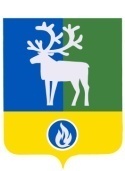                                   ПРИНЯТО             на педагогическом Совете школы             Протокол № 6 от 14.12.2016г.СОГЛАСОВАНО             с Управляющим советом школы             Протокол № 4  от 15.12.2016г.УТВЕРЖДЕНО               Приказом от  12.12.2016г. №713, с изменениями от 23.12.2019г. №515Белоярский районХанты-Мансийский автономный округ – ЮграМуниципальное автономное общеобразовательное учреждение Белоярского района«Средняя общеобразовательная школап. Лыхма»(СОШ п.Лыхма)Белоярский районХанты-Мансийский автономный округ – ЮграМуниципальное автономное общеобразовательное учреждение Белоярского района«Средняя общеобразовательная школап. Лыхма»(СОШ п.Лыхма)Белоярский районХанты-Мансийский автономный округ – ЮграМуниципальное автономное общеобразовательное учреждение Белоярского района«Средняя общеобразовательная школап. Лыхма»(СОШ п.Лыхма)Белоярский районХанты-Мансийский автономный округ – ЮграМуниципальное автономное общеобразовательное учреждение Белоярского района«Средняя общеобразовательная школап. Лыхма»(СОШ п.Лыхма)                                  ПРИНЯТО             на педагогическом Совете школы             Протокол № 6 от 14.12.2016г.СОГЛАСОВАНО             с Управляющим советом школы             Протокол № 4  от 15.12.2016г.УТВЕРЖДЕНО               Приказом от  12.12.2016г. №713, с изменениями от 23.12.2019г. №515                                  ПРИНЯТО             на педагогическом Совете школы             Протокол № 6 от 14.12.2016г.СОГЛАСОВАНО             с Управляющим советом школы             Протокол № 4  от 15.12.2016г.УТВЕРЖДЕНО               Приказом от  12.12.2016г. №713, с изменениями от 23.12.2019г. №515ПОЛОЖЕНИЕ  ПОЛОЖЕНИЕ  ПОЛОЖЕНИЕ  ПОЛОЖЕНИЕ                                    ПРИНЯТО             на педагогическом Совете школы             Протокол № 6 от 14.12.2016г.СОГЛАСОВАНО             с Управляющим советом школы             Протокол № 4  от 15.12.2016г.УТВЕРЖДЕНО               Приказом от  12.12.2016г. №713, с изменениями от 23.12.2019г. №515                                  ПРИНЯТО             на педагогическом Совете школы             Протокол № 6 от 14.12.2016г.СОГЛАСОВАНО             с Управляющим советом школы             Протокол № 4  от 15.12.2016г.УТВЕРЖДЕНО               Приказом от  12.12.2016г. №713, с изменениями от 23.12.2019г. №515                                  ПРИНЯТО             на педагогическом Совете школы             Протокол № 6 от 14.12.2016г.СОГЛАСОВАНО             с Управляющим советом школы             Протокол № 4  от 15.12.2016г.УТВЕРЖДЕНО               Приказом от  12.12.2016г. №713, с изменениями от 23.12.2019г. №515Об организации деятельности СОШ п.Лыхма  в актированные дниОб организации деятельности СОШ п.Лыхма  в актированные дниОб организации деятельности СОШ п.Лыхма  в актированные дниОб организации деятельности СОШ п.Лыхма  в актированные дни                                  ПРИНЯТО             на педагогическом Совете школы             Протокол № 6 от 14.12.2016г.СОГЛАСОВАНО             с Управляющим советом школы             Протокол № 4  от 15.12.2016г.УТВЕРЖДЕНО               Приказом от  12.12.2016г. №713, с изменениями от 23.12.2019г. №515                                  ПРИНЯТО             на педагогическом Совете школы             Протокол № 6 от 14.12.2016г.СОГЛАСОВАНО             с Управляющим советом школы             Протокол № 4  от 15.12.2016г.УТВЕРЖДЕНО               Приказом от  12.12.2016г. №713, с изменениями от 23.12.2019г. №515